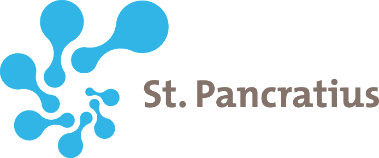 Inleiding Voor u ligt het jaarplan schooljaar 2022-2023 van basisschool St. Pancratius. In het jaarplan leest u de doelen waar wij  gedurende schooljaar 2022-2023 aan werken. Deze doelen komen voort uit het schoolplan 2019 - 2023. Wij beschrijven onze doelen vanuit drie pijlers. Andere speerpunten en doelen worden zoveel mogelijk aan deze pijlers gekoppeld zodat wij kunnen werken vanuit verbinding en betekenisvolle samenhang tussen alle doelen. De drie pijlers zijn:Didactisch handelenThinking for Learning (T4L)Gezonde School > bewegend leren Het hoofddoel (speerpunt) is ‘Dubbel Dynamiek”, dit valt onder pijler 1 didactisch handelen. Hierbij staan centraal:Het versterken van het didactisch handelen en doelgericht werken met een focus op rekenonderwijs.  Het verder ontwikkelen van de professionele cultuur (Professionele Leergemeenschap).Deze gezamenlijke teamontwikkeling staat gepland t/m juli 2024. Alle onderwerpen die worden besproken zijn meegenomen in de jaarkalender en komen gedurende het hele jaar meerdere keren aan bod. Met vriendelijke groet, Per Theeuwes, directeurAnnemiek Draaijer, intern begeleider JAARPLAN 2022 – 2023Ambitie (doel)Beoogd resultaat (22-23)PlanningWerkwijzePIJLER 1 didactische vaardigheden  1a rekenenDe school wil de leerkrachten ondersteunen bij het ontwikkelen en onderhouden van didactische vaardigheden. Dit gebeurt in het plan Dubbel Dynamiek gedurende twee jaar met de focus op het rekenonderwijs van groep 1 t/m 8. Aan dit doel wordt gewerkt in samenwerking met onze rekenspecialist.Leerkrachten zijn professionals die individueel en samen werken aan hun didactische vaardigheden en aan hun vaardigheden en kennis in algemene zin. Didactische vaardigheden m.b.t. rekenen versterken en hierbij dezelfde rekentaal leren spreken. Handelingsgericht en cyclisch werken.Leren analyseren van reken-opbrengsten en deze opbrengsten vertalen naar nieuwe doelen en leerling- en groepsniveau.Samen leren > studiedagen, bouw- en team overleggen, collegiale consultaties en lesbezoeken Leerkrachten kunnen rekenlessen  Bewegend rekenen geven op de speelplaats vanuit de pijlers 1 (didactisch handelen > rekenen) en Gezonde School (bewegend leren)Focus op rekenen en van daaruit tevens het didactisch handelen op andere vakgebieden versterken. vr 19-08-22: Studiedag prof. cultuur/PLGcommunicatie	(start    Dubbel Dynamiek) door Marjolein v. Aalten-Morks.do 15-09-22	Studiedagrekenen 11.15-16.00 u(Na BeweegWijs!) à Janneke Buikemawo 21-09-22	Teamverg.14.30-16.30 u à Marjolein v. Aalten-Morks.do 13-10-22	Bouwverg.Supervisie 14.30-16.00 uà diverse lokalen (n.o.t.k.) Marjolein v. Aalten-Morks, .Jantine (rekencoördinator), Per en Annemiekma 14-11-22 Studiedagrekenen in twee blokken 1-4 en 5-8 (afgewisseld met Beweeg Wijs) à Janneke B./Jantine (rekencoördinator)ma 23-01-23	Teamverg.Supervisie 14.30-16.00 uà diverse lokalen Marjolein v. Aalten, Jantine, Per en Annemiekdo 16-02-22 StudiedagRekenen: Jantine (rekenco) en teamdo 13-04-23 Bouwverg.Supervisie 14.30-16.00 diverse lokalen (n.o.t.k.) à Marjolein v.Aalten-Morks, Jantine, Per en Annemiek. wo 17-05-23 StudiedagRekenen in twee blokken 1-4 en 5-8 (afgewisseld met BeweegWijs) à Janneke en JantinePlanning scholing rekencoördinator:1) 22-09-20222) 13-10-20223) 24-11-20224) 26-01-20235) 16-03-20236) 20-04-20237) 25-05-20238) 22-06-2023 (certificering)Aan de basis staat het vaststellen van een rekenfoto van de kwaliteit van het rekenonderwijs in alle klassen. Aan de hand van de rekenfoto volgt een analyse en advies in de vorm van een verbeterplan. De aangeboden teamactiviteiten/ scholing is vervolgens gericht op het aanleveren van kennis en vaardigheden met als doel creëren van basiskwaliteit van pedagogisch-didactisch handelen bij rekenen. Doen wat werkt (evidence based). Kern van het didactisch handelen is:    Leerkrachten hebben hoge verwachtingen van kinderen en stellen in hun onderwijsaanbod uitdagende eisen aan de kinderen om ze tot optimale leerprestaties te brengen. Het didactisch handelen van leerkrachten stelt ze in staat om leerlingen tot optimale leerprestaties te brengen, zodanig dat de opbrengsten naar verwachting zijn. De rekencoördinator is als functie actief in positie gebracht. Er is een taakomschrijving voor de rekencoördinator waarin staat wat er van een rekencoördinator mag worden verwacht en welke facilitering daarvoor nodig is. Na afloop van het traject is omschreven wat Pancratius ziet als basiskwaliteit op rekenonderwijs en wordt er op de school dezelfde ‘(reken)taal’ gesproken. Door in gezamenlijkheid te werken aan de kennis, vaardigheden en het didactisch handelen van leraren op het gebied van rekenen zien we dat er verbinding ontstaat met elkaar en op de activiteiten. Het volledige plan staat beschreven in het plan ‘Dubbel Dynamiek’. PIJLER 1 didactische vaardigheden  1b spellingAmbitie (doel)Beoogd resultaat (22-23)PlanningWerkwijze De ontwikkeling van spelling slaagt in 22-23 wanneer:1. De afspraken m.b.t. didactiek / instructie up-to-date zijn in de groepen. 2. Tijdens de geplande en ongeplande lesbezoeken in 2022 en 2023 door IB/dir doorgaande lijn/zelfde werkwijze zichtbaar is in de groepen.  In alle groepen instructie en didactische vaardigheden leerkrachten up-to-date. Doorgaande lijn zichtbaarTussenevaluaties:November 2022Maart 2023Juli 2023Lesbezoeken in de groepenIn team- en bouwvergaderingen spelling op de agenda waar besproken wordt:- werkwijze- didactische aanpak- aantal dictees- analyses en opbrengsten PIJLER 1 professionele cultuur (i.c.m. didactisch handelen/rekenen)De school heeft een rekencoördinator. De rekencoördinator wordt als functie actief in positie gebracht en vormt daarmee een onderdeel van de professionele cultuur. De basis voor de ontwikkeling van de professionele cultuur is het schetsen van een professioneel kader voor alle teamleden om vervolgens concreet aan de slag te gaan met professionalisering van de vergadercultuur. De basis van de professionele cultuur wordt vormgegeven in het GungHo perspectief. Doel van Dubbel Dynamiek is om de St. Pancratius als school en team te laten ontwikkelen naar een Professionele leergemeenschap (PLG). In de PLG komen onderwijsinhoud en het samen ontwikkelen van het sterke onderwijsconcept bij elkaar. De onderwijsadviseur begeleidt het team, de intern begeleider en de rekencoördinator en laat hen professioneel samenwerken in verandermanagement, resultaatgerichtheid, onderzoeks-vaardigheden, reflectie en feedback.  Anders gezegd: Het rekenonderwijs wordt als uitgangspunt genomen om het onderwijs over de hele linie, op het gebied van didactiek en opbrengsten, te optimaliseren. Beoogd resultaat:Bewustwording van nut en de noodzaak van professionele cultuur voor de onderwijskwaliteit en het werkplezier.  Kennismaken met de basisprincipes van GungHo.Verbinden van de nieuwe visie en wat dat vraagt van het eigenaarschap en samenwerken van leerkrachten onderling. Inzicht in toekomstgericht onderwijs. Professionele kennis, inzicht en vaardigheden aanleren gericht op het professioneel handelen van leerkrachten in een team (PLG).Werken aan vertrouwen en veiligheid vanuit belangstelling (ontmoeting) voor elkaar als persoon en voor elkaars passie voor onderwijs. • Coöperatief communiceren en vergaderen Coöperatieve communicatie vaardigheden aanleren waarbij oog is voor de inbreng van elke professional – coöperatief vergaderen.Aanleren van vaardigheden met betrekking tot het coöperatief leiderschap door het managementteam binnen de school (hoe krijg je mensen zover dat ze zelf willen- intrinsieke motivatie-) – Professionele Leergemeenschap die inhoudelijk, organisatorisch en qua communicatie coöperatief georganiseerd is. Persoonlijke coaching gericht op professioneel handelen. 1e PDCA: mei 2022 - juni 2023 intensieve begeleiding van de onderwijsadviseur2e PDCA: juni 2023 – juni 2024 supervisie van de onderwijsadviseur op afroepDe vier activiteiten in de kwaliteitscirkel van Deming zijn:PLAN: Kijk en beoordeel de huidige situatie en ontwerp een plan voor de verbetering van de situatie. Stel voor deze verbetering doelstellingen vast.DO: Voer de geplande verbetering uit in een gecontroleerde proefopstelling.CHECK: Meet het resultaat van de verbetering en vergelijk deze met de oorspronkelijke situatie en toets deze aan de vastgestelde doelstellingen.ACT: Bijstellen aan de hand van de gevonden resultaten bij CHECK.Deze fasen zijn vastgelegd in een plan van aanpak.Totale tijdsinvestering 1e PDCA: september 2022 – juni 2023 Totale investering fase 2 (2022/2023) 308 uurTotale investering fase 3 (2023) 30 uurTotaal investering fase 4 (2023) 12 uurTotale investering planfase 1 350 uur 2e PDCA: juni 2023 – juni 2024 Totaal investering fase 1-4 (2023-2024) 84 uurTotale investering: 434 uur	De werkzaamheden worden op locatie uitgevoerd, waarbij de adviseur aanwezig is en flexibel daar waar nodig, dit altijd in overleg met de opdrachtgever. De uitvoerder bespreekt met de opdrachtgever tussentijds de voortgang. In het traject Dubbel Dynamiek werken meerdere trainers vanuit hun expertise samen. Soms trekken zij gezamenlijk op afhankelijk van de inhoud. Mevrouw Van Aalten-Morks is de projectcoördinator vanuit Bureau Meesterschap. Mevrouw drs. J. Buikema, senioradviseur, rekenspecialist bij Bureau Meesterschap en bestuurslid van de voorzitter van de Nederlandse vereniging voor Reken en Wiskundeonderwijs (projectleider). Zij is daarnaast docent Rekenen en Wiskunde op Windesheim. Zij heeft zeer ruime ervaring als trainer, onderwijsadviseur in het basis en speciaal basisonderwijs.  De heer A. de Jong, werkt als  trainer/coach onderwijsadviseur in het speciaal en regulier basis- en voortgezet onderwijs, is opleider van de IB-opleiding, expertise kwaliteitszorg, visie en missietrajecten, lid auditteam van Bureau Meesterschap en heeft ervaring als directeur basisonderwijs. Is NLP trainer (Intern. Appproved NVNLP). Ambitie (doel)Beoogd resultaat (22-23)PlanningWerkwijzePIJLER 2 Thinking for Learning (T4L)Het team heeft de afgelopen schooljaren geïnvesteerd in:  -Denken in lessen begrijpend lezen/luisteren; -Toepassen van coöperatieve structuren (samen denken); -Opbouwen van spel en onderzoek vanuit wereld oriënterende thema's. -Vanuit het concept T4L spelen en onderzoeken (lezen, luisteren, praten, schrijven) kinderen wereldse kwesties waarbij thinking attitude, thinking skills en thinking knowledge op een samenhangende en natuurlijke wijze geleerd, geoefend, uitgebreid en onderhouden worden. Ambities/doelen 22/23:1) Thinking for Learning in 22-23 verder inbedden in cultuur en hart van de school. Hierin ook de nieuwe collega's meenemen. 2) Investeren in ontwikkelgesprekken (vanuit de taxonomie T4L) met kinderen om reflectie op leren en leervermogen tot stand te brengen. 3) Delen ervaringen gebruik Blink, woordmuren, kerndoelen, lesideeën en succeservaringen!!! 4) Samen met lokale bedrijven en andere basisscholen in Brummen een ‘gouden gids’ opstellen waar leerkrachten terecht kunnen voor praktische bezoeken n.a.v. het werken in een bepaald thema. Groepen 1-2 Blijven ontwerpen met het SOLE onderbouwformat Uitwerken gespeelde praktijk (hoeken)  Inhoud en bedoeling in woordenlijsten opnemen Groepen 3 t/m 8 Woordenlijst (kerndoelen en inhoudslijnen) koppelen aan een betekenisvolle eindproductie Eindproducties uitwerken  Blijven visualiseren (muur) Kerndoelen/doorgaande lijn in beeld houden en afstemmen met andere groepen.Inzet Blink blijven bespreken ( à bouwvergaderingen)Thema 1 05-09-2022 t/m 21-10-2022 Thema 2 31-10-2022 t/m 23-12-2022 Thema 3 09-01-2023 t/m 24-02-2023 Thema 4 06-03-2023 t/m 21-04-2023 Thema 5 08-05-2023 t/m 06-07-2023 Voortgang T4L wordt besproken tijdens bouw- en teambijeenkomsten.  Opgedane kennis en vaardigheden in het team moeten geborgd blijven. Nieuwe collega’s worden meegenomen in de werkwijze m.b.t. spelend en onderzoekend leren. De groepen 3 en 4, 5 en 6, 7 en 8 zijn aan elkaar gekoppeld zodat leerkrachten de thema’s samen kunnen voorbereiden. Hierdoor kunnen thema’s grondiger worden uitgewerkt, wordt van- en met elkaar leren gestimuleerd en kunnen er groepsoverstijgende activiteiten georganiseerd worden. In de jaarkalender van het team zijn bouw-, team- en studiebijeenkomsten ingepland. T4L is gepland zodat er tussentijds geëvalueerd kan worden.  Ambitie (doel)Beoogd resultaat (22-23)PlanningWerkwijzePIJLER 3 Gezonde School (bewegend leren)Het team heeft in 2018 het eerste vignet gezonde School behaald. Op 8 maart 2022 is het certificaat wederom voor 4 jaar behaald. Doelen:-Vormen van bewegend leren inbedden in lessen en activiteiten (Beweeg Wijs) -Wekelijkse schoolplein activiteiten organiseren om motorische vaardigheden te stimuleren en om buitenspel ideeën en mogelijkheden aan te leren bij de leerlingen.-Gymdocenten effectief inzetten vanuit stichting Sportkompas (door subsidie NPO gemeente met alle scholen in gemeente).-Input werkgroep Gezonde School > stimuleren en plannen toernooien, buitenschoolse activiteiten, Koningsspelen, enz. 1) Meer inzicht in achtergronden, mogelijkheden en wetenschappe-lijk onderzoek m.b.t. bewegend leren (inzet Beweeg Wijs); 2) Maximaal gebruik maken van ontwikkelde buitenruimte > gebruik lesrooster optimaliseren en afstemmen op buitenles mogelijkheden 3) Wekelijkse inzet docenten stichting Sportkompas (SSK) voor alle groepen, ook 1-2.do 15-09-22 Studiedag Bewegend rekenen  09.00-11.00 uur Ron t.B. (Beweeg Wijs) ma 14-11-22 implementatie training #1 (Studiedag bewegend rekenen)  leerkrachten gr.1 t/m 4:  09.00-12.00 uurleerkrachten gr.5 t/m 8: 13.00-16.00 uurRon t.B. (BeweegWijs) do 16-02-22 implementatie training #2 (Studiedag bewegend rekenen) Eigen team (nog af te stemmen met Ron t.B.) wo 17-05-23 implementatie training #3 (Studiedag bewegend rekenen)  leerkrachten gr.5 t/m 8:  09.00-12.00 uur leerkrachten gr.1 t/m 4: 13.00-16.00 uur Ron t.B. (BeweegWijs) Schoolpleinactiviteiten:Deze worden wekelijks gegeven door sportdocent van SSK. Tussenevaluatie en bespreken voortgang in november 2022.Gymlessen groepen 1-2 worden gegeven in speelzaal en/of buiten op het plein, gymlessen aan de groepen 3 t/m 8 worden gegeven in sportzaal Rhienderoord. Tussenevaluatie en bespreken voortgang in november 2022.Scholing bewegend rekenen vindt plaats op studiedagen zoals weergegeven in kolom planning. Theorie wordt besproken in lokaal groep 8, praktische training vindt plaats op het rekenplein buiten. Rekentaal en manier van aanbieding wordt gedurende het jaar besproken en afgestemd met trainer Janneke Buikema van Bureau Meesterschap.Ambitie (doel)Beoogd resultaat (22-23)PlanningWerkwijzeCulturele vorming (ICC)Het cultuurprogramma bestaat uit het cultuurmenu met een receptief en een actief deel, waarbij de scholen de inhoud medebepalen. Daarnaast wordt er een aanvullend optioneel programma geboden. Tenslotte is er een verdiepend aanbod beschikbaar. Voor het cultuurmenu gelden de volgende ambities: 1) Wat lokaal kan, lokaal doen! De Pancratius versterkt in schooljaar 22-23 de verbinding met Villa The Maakplaats. 2) Er wordt aan doorgaande leerlijnen gewerkt zowel binnen het curriculum van de school als in de verbinding met buitenschoolse activiteiten. 3) Elk kind heeft in zijn of haar basisschoolperiode in de gemeente Brummen kennis gemaakt met alle zeven disciplines (dans, muziek, beeldende kunst, drama, literatuur, media en erfgoed); het Gelders Orkest gehoord en gezien en kennisgemaakt met cultureel erfgoed in de directe omgeving.Beoogd resultaat:-Het bestendigen van het huidige programma van cultuureducatie. -De basis voor samenwerking tussen de partijen vastleggen ten aanzien van cultuureducatie voor alle basisscholen in de gemeente Brummen. -Het stellen van ambities voor de toekomst.27-09-2022 startbijeenkomst cultuurconvenantData gedurende het schooljaar worden afgestemd tussen combifunctionarissen cultuur, gemeente en basisscholen.Onderwerp komt regelmatig en structureel op de agenda van het directeuren overleg Brummen te staan.Groepen 5 t/m 8 bezoeken de Maakplaats twee keer per schooljaar twee bijeenkomsten om thema’s vanuit T4L ook creatief te verwerken. De regiegroep monitort met de combinatiefunctionaris de lopende zaken m.b.t. cultuureducatie in de gemeente. De combinatiefunctionaris en de regiegroep bereiden jaarlijks een gezamenlijke bijeenkomst voor. De combinatiefunctionaris cultuur neemt hiervoor het initiatief. Ook de gemeente uitgenodigd. De regiegroep, gemeente en combinatiefunctionaris komen bij elkaar om: - de navolging van het convenant tussentijds te evalueren; - de algehele stand van zaken omtrent cultuureducatie te beschouwen; - elkaar op de hoogte te stellen van ontwikkelingen.Directeuren zetten in op deskundigheidsbevordering voor leerkrachten t.a.v. kunst en cultuur en specifiek voor de ICC’er; onderhouden contact met schoolbestuur t.a.v. cultuur-educatie; ontwikkelen (met het team) een visie op cultuureducatie en nemen dit op in beleid. Ambitie (doel)Beoogd resultaat (22-23)PlanningWerkwijzeSEO (Kanjer)Het bevorderen van vertrouwen en veiligheid in de klas.Het versterken van de sociale vaardigheden bij leerlingen.Beheersing van verschillende oplossings-strategieën bij pesten en andere conflicten.Bewustwording van de eigenheid bij leerlingen.Leren om verantwoordelijkheid te nemen.Het bevorderen van actief burgerschap en sociale integratie. Alle teamleden op de Pancratius zijn tenminste A-gekwalificeerd.Einddoel is om iedereen volledig te kwalificeren (Kanjer-C) Leerkrachten die dit diploma (nog) niet bezitten worden opgeleid. De kanjertraining en het daarbij behorende leerlingvolgsysteem wordt jaarlijks geëvalueerd en waar nodig worden afspraken bijgesteld.  Het huidige Kanjerprotocol voldoet maar wordt jaarlijks kritisch bekeken en aangepast. Via de academie zijn al teamleden ingeschreven op trainingsmomenten. Een aantal momenten zijn al vol, hiervoor worden nieuwe trainingsmomenten gepland. De exacte data zijn op dit moment nog niet bekend. De intern begeleider heeft een nieuwe overzicht gemaakt van alle teamleden, gekoppeld aan hun behaalde Kanjer certificaten. Vervolgens zijn een aantal teamleden ingeschreven voor Kanjer A en B. In de Kanjer-C trainingsgroep is geen ruimte, deze wordt later in het schooljaar gepland. Een leerkracht en de directeur zullen hier dan aan deelnemen. Ambitie (doel)Beoogd resultaat (22-23)PlanningWerkwijzeMeerbegaafdheid (Eurekagroep)Leren leren: De leerling heeft behoefte aan uitdaging. Dit is gebleken uit de ouder- en kindgesprekken en de observatie en analyse van school. In de klas zijn reeds aanpassingen gedaan, maar het "leren leren" komt nog beter op gang wanneer een kind over zijn/haar grenzen moet stappen en gelijkgestemden kan ontmoeten.Groeimindset: Tijdens de lessen doet de leerkracht met de leerlingen een spel of een opdracht gericht op het versterken van groeimindset. Veel mensen hebben een vaste mindset. Begaafde kinderen denken vaak dat "slim zijn" een vaststaand gegeven is waar je weinig aan kunt doen. Fouten maken past niet bij slim zijn en wordt daarom gauw vermeden. Dit kan enorm belemmerend werken voor het kind. Wanneer een kind weer durft te experimenteren, fouten maken en dit kan omschrijven als leren hebben we de groeimindset te pakken. Einddoel: Wanneer leerlingen voldoende zelfstandigheid laten zien bij het werken aan plustaken zal de Eurekagroep afgebouwd worden. De taken worden vervolgens in de klas voortgezet onder begeleiding van de groepsleerkracht(en).Opleiden coördinatorIn schooljaar 22-23 wordt er een nieuwe meerbegaafdheidscoördinator opgeleid. Een externe training wordt hiervoor gefaciliteerd. Eurekagroep voor Brummen, Eerbeek en Loenen vindt plaats op de Pancratius. Beoogd resultaat is begeleiding binnen de klas, op maat en kijkend naar de leerdoelen van de leerlingen.Trainen nieuwe meer meerbegaafdheidscoördinator:Behalen programma met volgende onderdelen:Dag 1- kenmerken van hoogbegaafdheid en jonge kinderen met een ontwikkelingsvoorsprong- signaleren, theoretische modellen, profielen- gespreksvoering om te signaleren en onderwijsbehoeften te onderkennen- compacten en verrijken.Dag 2- onderwijsbehoeften en groepsplan- link met andere ontwikkelingsproblemen- het denken en hersenstructuur van hoogbegaafde leerlingen- onderwijsaanbod afstemmen / creëren- verrijkingsmaterialen.Dag 3- begeleiden- leren leren, executieve functies- hulpmaterialen- fixed en growth mindset- organisatie in de schoolConny Wortmann (specialist begaafdheid en talentontwikkeling) zal samen met de meerbegaafdheidscoördinator lesbezoeken afleggen in oktober en november. De focus zal liggen op het kennen van de richtlijnen van meerbegaafdheid, het compacten/verrijken in de groep & de juiste inzet van de weektaak. Op basis hiervan wordt een plan van aanpak (schoolbreed) opgesteld. Dit wordt teruggekoppeld naar de IB’er en naar het team. Het doel is het nog strakker neerzetten en naleven van het beleid op meerbegaafheid binnen de St. Pancratius. Trainingsdata nieuwe meerbegaafdheidscoör-dinator:-15-09-2022-06-10-2022-03-11-2022Bijeenkomsten met Eurekaleerkracht Ellen van den Noort:30-08-2022: 5/6 08.30-11.30 30-08: 3/4 12.30-14.00 u06-09: 7/8 08.30-11.30 u13-09: 5/6 08.30-11.30 u13-09: 3/4 12.30-14.00 u20-09: 7/8 08.30-11.30 u20-09: 3/4 12.45-14.30 u27-09: 5/6 08.30-11.30 u27-09: 3/4 12.30-14.00 u04-10: 7/8 08.30-11.30 u11-10: 5/6 08.30-11.30 u11-10: 3/4 12.30-14.00 u01-11: 7/8 08.30-11.30 u08-11: 5/6 08.30-11.30 u08-11: 3/4 12.30-14.00 u15-11: 7/8 08.30-11.30 u22-11: 5/6 08.30-11.30 u22-11: 3/4 12.30-14.00 u29-11: 7/8 08.30-11.30 u 06-12: 5/6 08.30-11.30 u06-12: 3/4 12.30-14.00 u13-12: 7/8 08.30-11.30 u20-12: 5/6 08.30-11.30 u20-12: 3/4 12.30-14.00 uData in 2023 worden gepland.De leerling schrijft een motivatie-brief aan de Eurekaleerkracht waarin hij/zij gevraagd wordt om uit te leggen waarom hij/zij in de Eurekagroep zit en wat hij/zij denkt te gaan leren. Er wordt aan de leerling gevraagd om uit te leggen waarom hij/zij dat denkt/wil. Ook beschrijft de leerling het leerdoel voor de komende periode waaraan hij/zij wil werken. Er wordt in periodes gewerkt met een plan van aanpak. De begin-situatie wordt beschreven door de leerkracht (i.o. met de IB-er). Het gaat hierbij om:-Waar loop je tegenaan?-Wat is opvallend?-Wat is er al met ouders besproken?-Wat is er al gebeurd/ zijn er onderwijsaanpassingen?Vervolgens worden de onderwijsbehoeften van de leerlingen in beeld gebracht. Dan wordt de aanpak in de klas door de leerkracht  beschreven:1. Wat is de aanpak wat betreft compacten en verrijken in de klas?2. Hoe wordt er tijd vrij gemaakt voor de ochtend/middag Eurekagroep?3. Hoe wordt het klassenwerk ingepland?Na het intakegesprek met de leerling, de ouders en de Eurekaleerkracht vult de leerkracht  de hulpvraag in en wordt hier cyclisch aan gewerkt. De hele werkwijze wordt in een brief aan ouders uitgelegd. IB en meerbegaafdheidscoördinator hebben meermaals gesprekken met leerkrachten over hoe zij deze leerlingen binnen de klas ondersteunen/uitdaging bieden. Tijdens groepsbesprekingen worden deze leerlingen en bijbehorende hulpvragen besproken en geëvalueerd.Ambitie (doel)Beoogd resultaat (22-23)PlanningWerkwijzeOnderzoeken formatief handelenMaster Leren en Innoveren (MLI)Het onderwijs op basisschool St. Pancratius is voornamelijk leerkracht gestuurd. Hoewel er door de leerkrachten goed wordt gekeken naar elk individueel kind en er onderwijs op maat wordt geboden, hebben leerlingen uit, met name de onder- en middenbouw, weinig inspraak op het eigen leerproces. Het team op de St. Pancratiusschool wil graag groeien naar meer zelfregulerend leren bij leerlingen. Formatief handelen kan een middel zijn om tot dit doel te komen. Echter mist het leerkrachten team kennis en vaardigheden over formatief handelen en zelfregulerend leren.Ontwerpdoel:Het (verder) ontwikkelen van kennis en vaardigheden op het gebied van formatief handelen bij de middenbouwleerkrachten op de St. Pancratiusschool om zo tot meer zelfregulerend leren te kunnen komen bij leerlingenOntwerpbenaderingen:Er is gekozen voor een combinatie van de communicatieve en instrumentale benadering. Leerkrachten op de St. Pancratius staan voor samen leren en samen werken, communicatie is een speerpunt van de school. De TL wil wel gedeeltelijk sturing en houvast bieden aan het team door het vooraf vaststellen van doelen en aanrijking van verschillende modellen om zo samen sneller tot beslissing en uitvoering te kunnen komenHoofdvraag: In hoeverre kun je basisschoolleerlingen beter zelfregulerend laten leren, door leerkrachten in het basisonderwijs meer formatief te laten handelen?1) Wat is zelfregulerend leren bij (midden-bouw) leerlingen in het basisonderwijs?2) Wat wordt verstaan onder formatief handelen? 3) Welke aspecten van formatief handelen dragen bij aan zelfregulerend leren? Beoogd resultaat: antwoord krijgen op de volgende vragen:Over welke kennis en vaardigheden beschikken we al wat betreft formatief handelen? Welke vaardigheden van de cyclus van formatief handelen willen de leerkrachten nog ontwikkelen in de toekomst? Hoe zit het met de leerling vaardigheden omtrent zelfregulerend leren in de klas volgens de middenbouwleerkrachten? Mei-juli 2022: (21-22)Probleemanalyse & Vooronderzoeksplan.1) Bespreking met directie ontwerp probleem. 2) Overleg enkele teamleden over onderwerp onderzoek.   3) Inlezen literatuur. 4) Opzet onderzoeksplan.Augustus-oktober 22Literatuur onderzoek & Behoefte analyse1) Literatuurstudie.   2) Bevindingen delen onderwijsteam. 3) Behoefte analyse bijstellen. 4) Afstemming tutor. 5) Overleg expert en directie. Uitvoeren 6) interviews middenbouw-team. November-december 22Afronden vooronderzoek1) Verslaglegging literatuur.    2) Verslaglegging behoefte analyse. 3) Bevindingen delen met team. 4) Afronden vooronderzoek.December – januari 22-23 Opstarten ontwerponderzoek1) Opstellen ontwerpplan      2) Afstemming tutor 3) Afstemming directie. 4) Delen ontwerpplan met team. 5) Detailgesprek met middenbouw collega's.Februari – juni 2023Uitvoeren ontwerpplan & verslaglegging1) Uitvoeren ontwerpplan.      2) Tussenevaluatie met middenbouw team.   3) Tussenevaluatie met tutor.   4) Verder uitvoeren ontwerpplan. 5) Eindevaluatie middenbouw team, directie en tutor  6) Eindresultaten presenteren teamLiteratuuronderzoek:Definiëring zelfregulerend leren en formatief toetsen. Koppeling zelfregulerend leren en formatief toetsen. Leerkracht vaardigheden formatief toetsen, leerling vaardigheden zelfregulerend leren concretiseren.Werkwijze:In de stappen zoals genoemd in de linker kolommen gaat Marleen Hubers-Timmen haar onderzoek in stappen uitvoeren binnen de middenbouw van de school. Er zijn momenten ingepland tijdens bouw- en teamver-gaderingen en er wordt overlegd met bouwcollega’s, collega’s, bouwcoördinatoren en directie. 